ФЕДЕРАЛЬНОЕ ГОСУДАРСТВЕННОЕ БЮДЖЕТНОЕ ОБРАЗОВАТЕЛЬНОЕ УЧРЕЖДЕНИЕ ВЫСШЕГО ОБРАЗОВАНИЯ«ДАГЕСТАНСКИЙ ГОСУДАРСТВЕННЫЙ МЕДИЦИНСКИЙ УНИВЕРСИТЕТ» МИНИСТЕРСТВА ЗДРАВООХРАНЕНИЯ РОССИЙСКОЙ ФЕДЕРАЦИИ ИНСТИТУТ ДОПОЛНИТЕЛЬНОГО ПРОФЕССИОНАЛЬНОГО ОБРАЗОВАНИЯ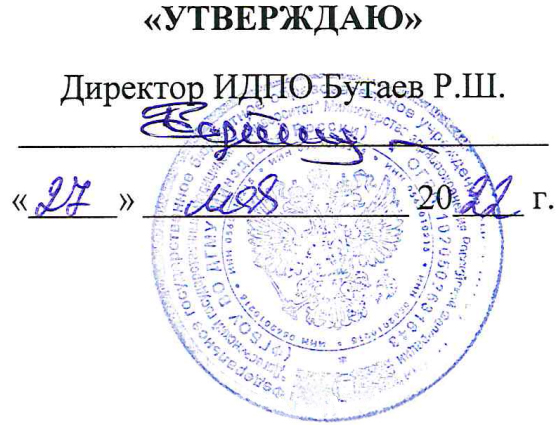 РАБОЧАЯ ПРОГРАММА ПРАКТИКИДОПОЛНИТЕЛЬНОЙ  ПРОФЕССИОНАЛЬНОЙ ПРОГРАММЫПРОФЕССИОНАЛЬНОЙ ПЕРЕПОДГОТОВКИ ВРАЧЕЙПО СПЕЦИАЛЬНОСТИ «СТОМАТОЛОГИЯ ХИРУРГИЧЕСКАЯ»Тема: «СТОМАТОЛОГИЯ ХИРУРГИЧЕСКАЯ»(СРОК ОСВОЕНИЯ 576 АКАДЕМИЧЕСКИХ ЧАСОВ)РАБОЧАЯ ПРОГРАММА УЧЕБНОГО МОДУЛЯ 4"ОБУЧАЮЩИЙ СИМУЛЯЦИОННЫЙ КУРС"Цель: симуляционного обучения является освоение, совершенствование и контроль сформированности практических навыков и умений, необходимых для профессиональной деятельности и формирования компетенций врача-специалиста в соответствии с ФГОС ВО, профессиональными стандартами и квалификационными требованиями.Задачи: 1.Формирование практических навыков по специальности «Стоматология хирургическая»2. Контроль правильности навыков и умений, имитирующих профессиональные действия, и на этапе обучения;3.Развитие и закрепление полученных навыковМесто проведения: Мультипрофильный аккредитационно-симуляционный центр ДГМУ
Симуляционное оборудование: Тренажер реанимации взрослого человека с беспроводным управлением для оказания неотложной помощи в команде при различных состояниях, с возможностью мониторинга и записи основных жизненных показателей RODAM.Стоматологическое кресло-симулятор модель «Superior» Карпульный инъектор для обучения методикам проведения анестезии в челюстно-лицевой области с расходными материаламиФантом челюстно-лицевой области демонстрационныйНабор хирургических инструментов для удаления зубов и операций на мягких тканях№ п/п ЧасыТема тренингаСодержание практического занятия (указываются соответствующие  	коды)Формируемые компетенции13Сердечно-легочная реанимация при развитии терминальных состояний4.1УК1,УК2, ПК7;ПК5;23Проведение интенсивной терапии в поликлинической
стоматологии4.2УК1,УК2, ПК7;ПК536Осмотр полости рта4.3УК1,УК2, ПК7;ПК5;412Обезболивание в хирургической стоматологии4.4УК1,УК2, ПК7;ПК556Удаление зуба на верхней челюсти и на нижней челюсти4.5УК1,УК2, ПК7;ПК566Установка импланта4.6УК1,УК2, ПК7;ПК5Итого36